简历封面图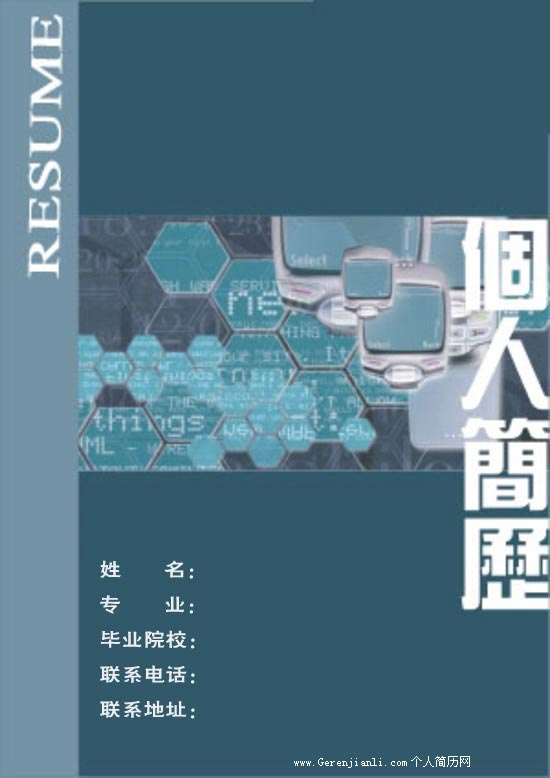 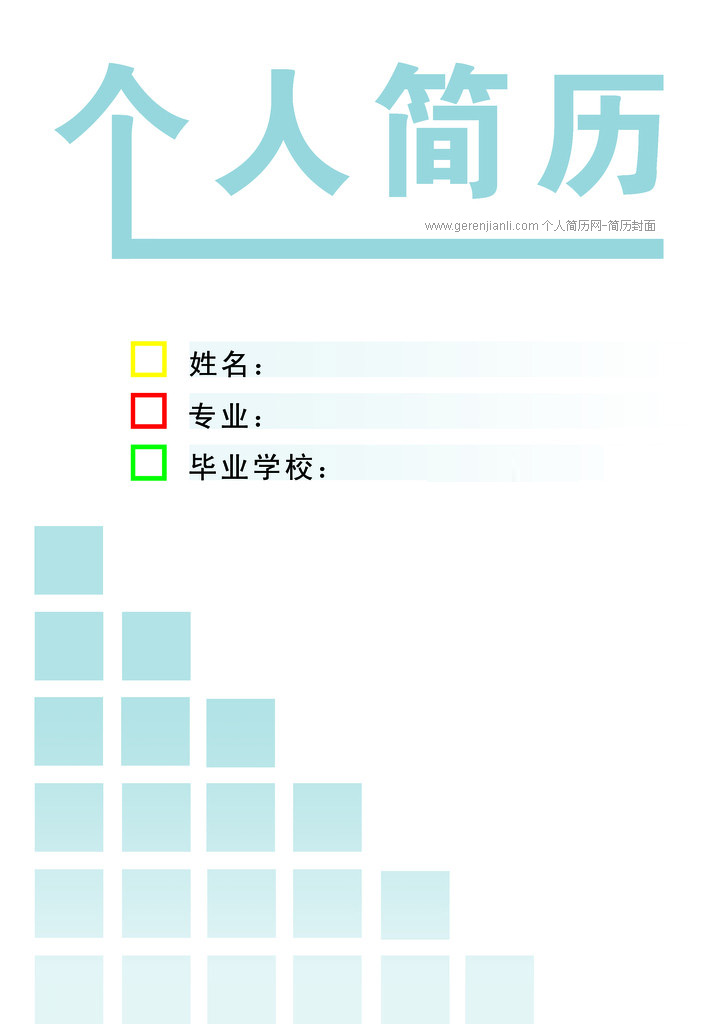 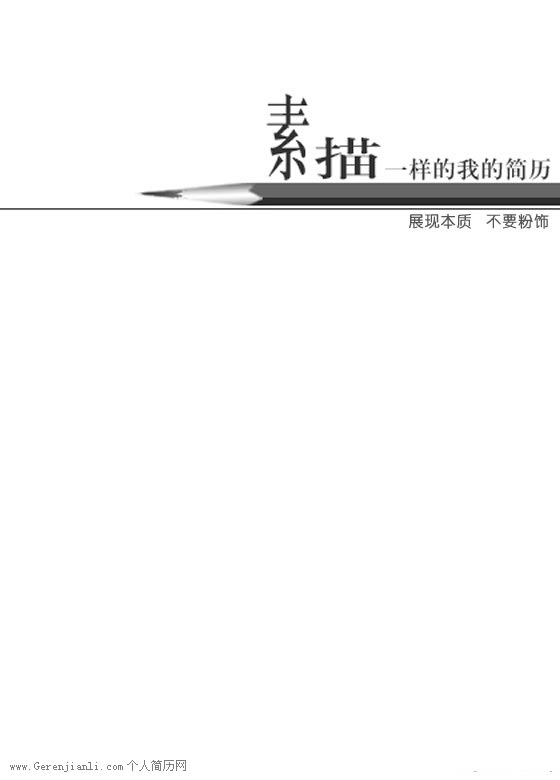 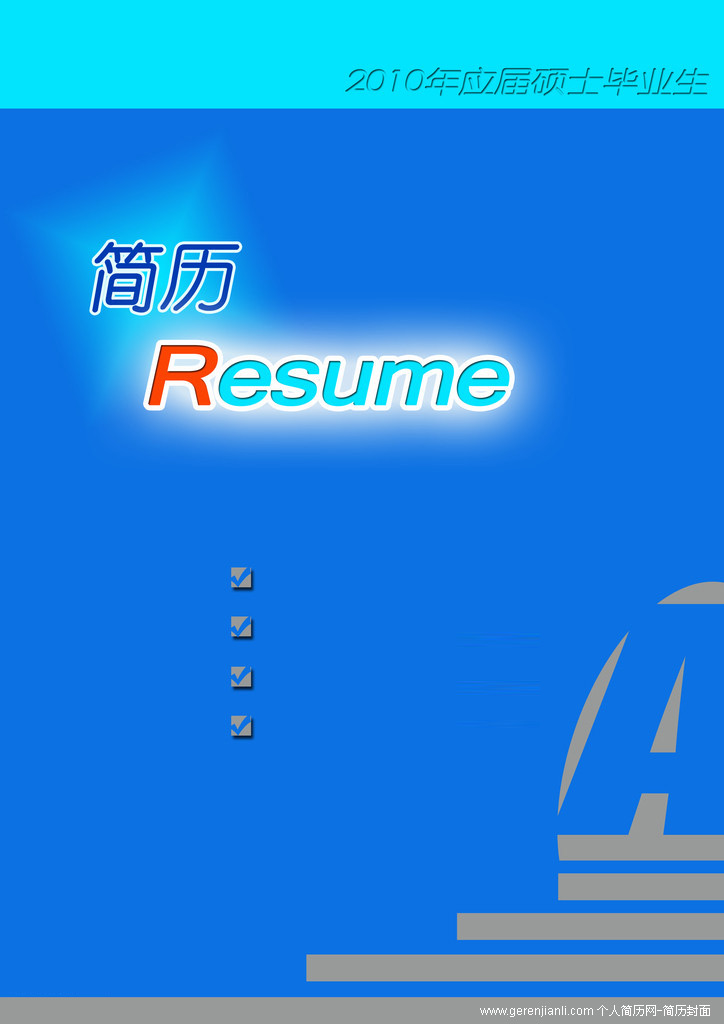 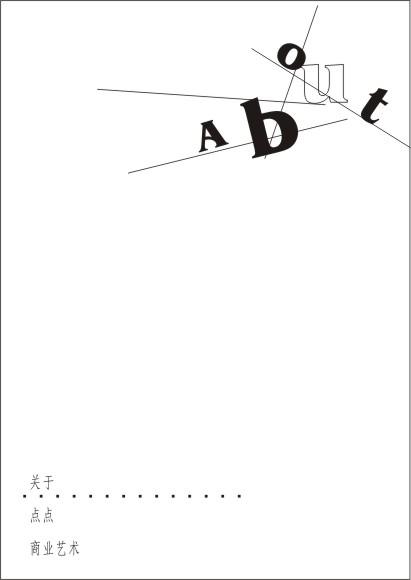 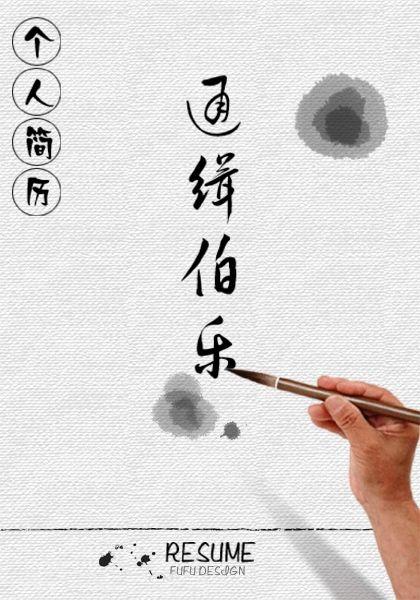 